5460P2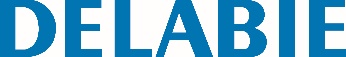 Прямой поручень для душа  с держателем, полированная нержавеющая стальАртикул: 5460P2 Технические характеристикиПрямой поручень для душа Ø 32 с держателем для МГН.  Служит для удержания равновесия в вертикальном положениии в качестве держателя для душа и ванны.  Держатель для душа из хромированного металла с эргономичной рукояткой. Возможно добавить скользящую мыльницу (заказывается отдельно).  Высота: 1 150 мм.  Труба из бактериостатической нержавеющей стали 304. Ультраполированная блестящая нержавеющая сталь с непористойоднородной поверхностью, облегчающей уход и поддержание гигиены. Соединение с трубой невидимым сварочным швом(уникальная технология “ArN-Securit“). Pасстояние от поручня до стены 40 мм: Минимальное занимаемое пространство не позволяет протянуть руку между трубой и стеной,что помогает избежать переломов в случае падения.  Скрытое крепление платой с 3 отверстиями, Ø 72. Пластина и скрытые крепления из нержавеющей стали 304. Поставляется с винтами из нержавеющей стали для бетонной стены.  Протестировано на вес более 200 кг. Максимальный рекомендуемый вес пользователя : 135 кг.  Гарантия на ручку 10 лет. Маркировка CE.